муниципальное казенное  учреждение «Комплексный центр социального обслуживания населения  Каргатского района»П Р И К А З по основному составу26.12.2017 г.                                                                                                       №92О мероприятиях по антикоррупционной политике.         Во исполнение ст.13.3. Федерального закона №273ФЗ от 25.12.2008г. «О противодействии коррупции» и в целях принятия мер по предупреждению коррупцииПРИКАЗЫВАЮ:1. Утвердить прилагаемое Положение об антикоррупционной политике в МКУ «КЦСОН Каргатского района» (Приложение №1).2. Утвердить прилагаемый план противодействия коррупции в МКУ «КЦСОН Каргатского района» на 2018- 2020 г. г. (Приложение № 2).3. Специалиста по кадрам Зарипову И.В. назначить ответственным за реализацию антикоррупционных мероприятий в МКУ «КЦСОН Каргатского района».4. Контроль за исполнением настоящего приказа оставляю за собой.Приложение: на 8 л. в 1 экз.Директор МКУ «КЦСОНКаргатского района»                                                                             Лосева Т.В.Приложение 1УТВЕРЖДАЮ:Директор МКУ «КЦСОНКаргатского района» __________Лосева Т.В.января 2017 г.Положение об антикоррупционной политике муниципального казенного учреждения «Комплексный центр социального обслуживания населения Каргатского района»Общие положения1.Антикоррупционная политика муниципального казенного учреждения «Комплексный центр социального обслуживания населения Каргатского района» (далее - Антикоррупционная политика) разработана на основании части 1 стати 13.3 Федерального закона от 25 декабря 2008 г. № 273-Ф3 «О противодействии коррупции», раздела IV методических рекомендаций по разработке и принятию организациями мер по предупреждению и противодействию коррупции от 2014 года, подготовленных Министерством труда и социальной защиты Российской Федерации.Антикоррупционная политика представляет собой комплекс взаимосвязанных принципов, процедур и конкретных мероприятий, направленных на профилактику и пресечение коррупционных правонарушений в деятельности МКУ «КЦСОН Каргатского района» (далее - учреждение).Используемые в Антикоррупционной политике понятия и определения. Коррупция – злоупотребление служебным положением, дача взятки, получение взятки, злоупотребление полномочиями, коммерческий подкуп либо иное незаконное использование физическим лицом своего должностного положения вопреки законным интересам общества и государства в целях получения выгоды в виде денег, ценностей, иного имущества или услуг имущественного характера, иных имущественных прав для себя или для третьих лиц либо незаконное предоставление такой выгоды указанному лицу другими физическими лицами. Коррупцией также является совершение перечисленных деяний от имени или в интересах юридического лица (пункт 1 статьи 1 Федерального закона от 25 декабря 2008 г. № 273-ФЭ «О противодействии коррупции»).Противодействие коррупции – деятельность федеральных органов государственной власти, органов государственной власти субъектов Российской Федерации, органов местного самоуправления, институтов гражданского общества, организаций и физических лиц в пределах их полномочий (пункт 2статьи 1 Федерального закона от 25 декабря 2008 г. № 27Э-ФЗ «О противодействии коррупции»):а) по предупреждению коррупции, в том числе по выявлению и последующему устранению причин коррупции (профилактика коррупции);б) по выявлению, предупреждению, пресечению, раскрытию и расследованию коррупционных правонарушений (борьба с коррупцией);в) по минимизации и (или) ликвидации последствий коррупционных правонарушений.Предупреждение коррупции – деятельность организации, направленная на введение элементов корпоративной культуры, организационной структуры, правил и процедур, регламентированных внутренними нормативными документами, обеспечивающих недопущение коррупционных правонарушений.Организация (учреждение) – юридическое лицо независимо от формы собственности, организационно-правовой формы и отраслевой принадлежности.Контрагент - любое российское или иностранное юридическое или физическое лицо, с которым организация вступает в договорные отношения, за исключением трудовых отношений.Взятка – получение должностным лицом, иностранным должностным лицом либо должностным лицом публичной международной организации лично или через посредника денег, пенных бумаг, иного имущества либо в виде незаконных оказания ему услуг имущественного характера, предоставления иных имущественных прав за совершение действий (бездействие) в пользу взяткодателя или представляемых им лиц, если такие действия (бездействие) входят в служебные полномочия должностного лица либо если оно в силу должностного положения может способствовать таким действиям (бездействию), а равно за общее покровительство или попустительство по службе.Коммерческий подкуп – незаконные передача липу, выполняющем)' управленческие функции в коммерческой или иной организации, денег, ценных бумаг, иного имущества, оказание ему услуг имущественного характера, предоставление иных имущественных прав за совершение действий (бездействие)интересах дающего в связи с занимаемым этим лицом служебным положением (часть 1 статьи 204 Уголовного кодекса Российской Федерации).Цели и задачи внедрения Антикоррупционной политикиЦелями Антикоррупционной политики в учреждении являются: предупреждение коррупции в учреждении:обеспечение ответственности за коррупционные правонарушения; формирование антикоррупционного сознания у работников учреждения;К задачам антикоррупционной политики учреждения относятся: формирование у работников понимания позиции в неприятии коррупции в любых формах и проявлениях;минимизация риска вовлечения работников учреждения в коррупционную деятельность;обеспечение ответственности за коррупционные правонарушения; мониторинг эффективности мероприятий антикоррупционной политики; установление обязанности работников учреждения знать и соблюдать требования настоящей Антикоррупционной политики, основные нормы антикоррупционного законодательства.Основные принципы антикоррупционной деятельности учрежденияОсновными принципами антикоррупционной деятельности учреждения являются:Принцип соответствия политики учреждения действующему законодательству и общепринятым нормам. Соответствие реализуемых антикоррупционных мероприятий Конституции Российской Федерации, заключенным Российской Федерацией международным договорам, законодательству Российской Федерации и иным нормативным правовым актам, применимым к учреждению.Принцип личного примера руководства. Ключевая роль руководства учреждения в формировании культуры нетерпимости к коррупции и в создании внутриорганизационной системы предупреждения и противодействия коррупции.Принцип вовлеченности работников. Информированность работников учреждения о положениях антикоррупционного законодательства и их активное участие в формировании и реализации антикоррупционных стандартов и процедур.Принцип соразмерности антикоррупционных процедур риску коррупции. Разработка и выполнение комплекса мероприятий, позволяющих снизить вероятность вовлечения учреждения, ее руководителя и сотрудников вкоррупционную деятельность, осуществляется с учетом существующих в деятельности учреждения коррупционных рисков.Принцип эффективности антикоррупционных процедур. Применение в учреждении таких антикоррупционных мероприятий, которые имеют низкую стоимость, обеспечивают простоту реализации и приносят значимый результат.Принцип ответственности и неотвратимости наказания.Неотвратимость наказания для работников учреждения вне зависимости от занимаемой должности, стажа работы и иных условий в случае совершения ими коррупционных правонарушений в связи с исполнением трудовых обязанностей.Принцип постоянного контроля и регулярного мониторинга. Регулярное осуществление мониторинга эффективности внедренных антикоррупционных стандартов и процедур, а также контроля за их исполнением.Принцип открытости. Информирование контрагентов, партнеров и общественности о принятых в учреждении антикоррупционных стандартах ведения деятельности.Область применения Антикоррупционной политики и круг лиц, подпадающих под её действиеОсновным кругом лиц, попадающих под действие Антикоррупционной политики, являются работники учреждения, вне зависимости от занимаемой должности и выполняемых функций. Действие Антикоррупционной политики распространяется на физических и (или) юридических лиц, с которыми учреждение вступает в иные договорные отношения.Обязанности работников учреждения, связанные с предупреждением и противодействием коррупцииК обязанностям работников учреждения в связи с предупреждением и противодействием коррупции относятся:-воздержание от совершения и (или) участия в совершении коррупционных правонарушений в интересах или от имени учреждения;-воздержание от поведения, которое может быть истолковано окружающими как готовность совершить или участвовать в совершении коррупционного правонарушения в интересах или от имени учреждения;-незамедлительное информирование работодателя о случаях склонения работника к совершению коррупционных правонарушений;-незамедлительное информирование работодателя о ставшей известной работнику информации о случаях совершения коррупционных правонарушений другими работниками, контрагентами учреждения или иными лицами;-сообщение работодателю о возможности возникновения либо возникшем у работника конфликте интересов.Перечень антикоррупционных мероприятий и порядок их выполнения (применения)В целях предупреждения и противодействия коррупции учреждение планирует реализовать следующие мероприятия: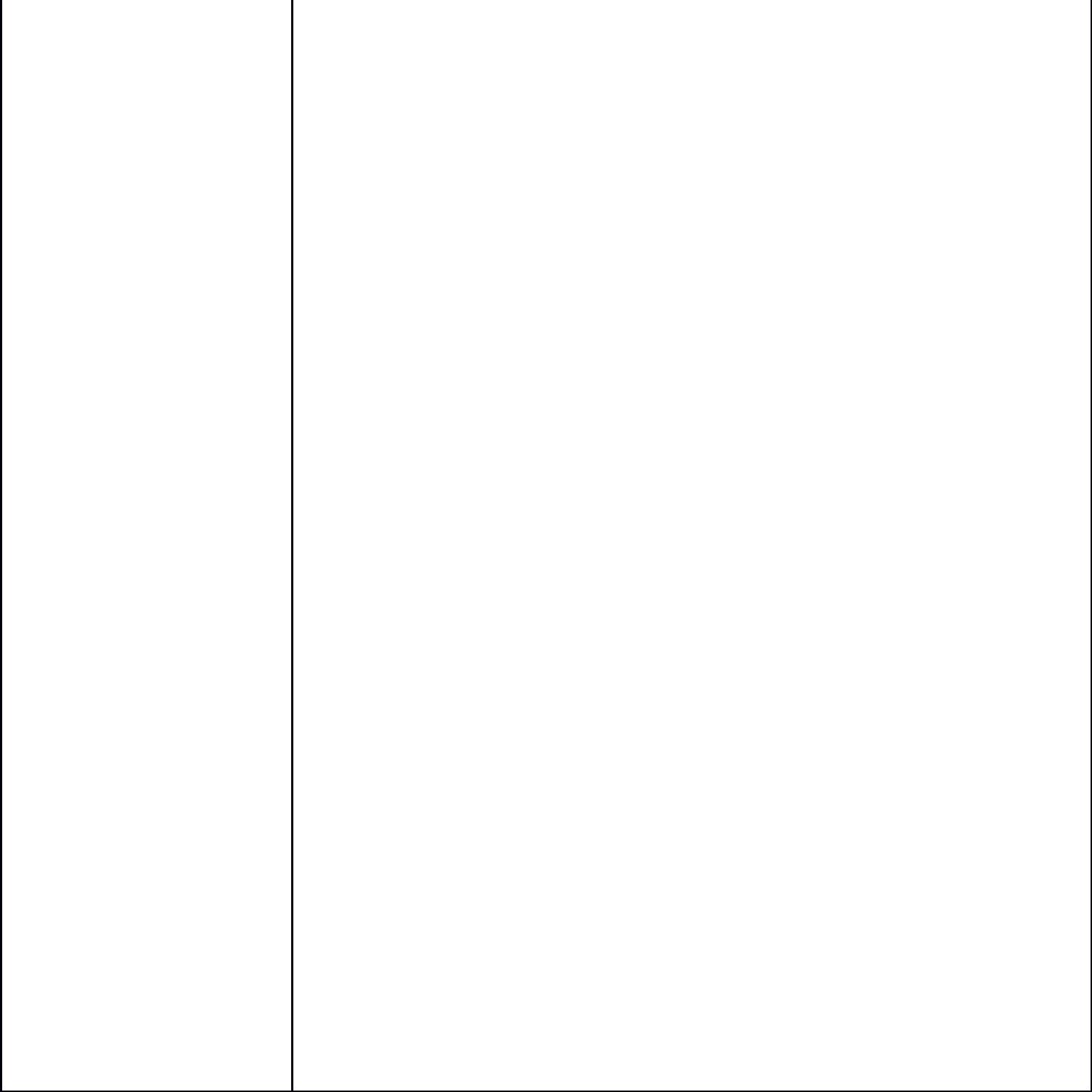 целях выявления сфер деятельности учреждения, наиболее подверженных таким рискам, и разработки соответствующих антикоррупционных мер.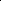 Ответственность за несоблюдение требований антикоррупционной политикиЗа несоблюдение требований Антикоррупционной политики и совершение коррупционных правонарушений работники учреждения независимо от занимаемой должности несут уголовную, административную, гражданско-правовую и дисциплинарную ответственность в соответствии с законодательством Российской Федерации.Если от имени или в интересах юридического лица осуществляются организация, подготовка и совершение коррупционных правонарушений или правонарушений, создающих условия для совершения коррупционных правонарушений, к юридическому лицу могут быть применены меры ответственности в соответствии с законодательством Российской Федерации. При этом применение мер ответственности за коррупционное правонарушение к юридическому лицу не освобождает от ответственности за данное коррупционное правонарушение виновное физическое лицо. Привлечение к уголовной или иной ответственности за коррупционное правонарушение физического лица не освобождает от ответственности за данное коррупционное правонарушение юридическое лицо (статья 14 Федерального закона от 25 декабря 2008г. № 27Э-ФЗ «О противодействии коррупции»).Информационное взаимодействиеИнформация о фактах склонения работника к совершению коррупционных нарушений или о наличии информации о случаях совершения Коррупционных правонарушений другими работниками, контрагентами учреждения, или иными лицами, может быть направлена посредством электронной почты gashapovalenkoadm@mail.ru, на юридический (почтовый) адрес работодателя: 632402, г.Каргат, ул.Советская, 122, или представлена лично по указанному выше адресу заместителя главы администрации района Шаповаленко Г.А., или посредством телефонной связи 8 (38365) 21 551.В адрес директора учреждения могут поступать предложения по улучшению антикоррупционных мероприятий и контроля, а также запросы со стороны работников или третьих лиц.Порядок пересмотра и внесения изменений в Антикоррупционную политикуАнтикоррупционная политика может быть пересмотрена, в нее могут быть внесены изменения в случае изменения законодательства Российской Федерации. Конкретизация отдельных аспектов Антикоррупционной политики может осуществляться путем разработки дополнений и приложений к ней.НаправлениеМероприятиеМероприятиеМероприятиеНормативноеРазработка и внедрение положения о конфликте интересовРазработка и внедрение положения о конфликте интересовРазработка и внедрение положения о конфликте интересовРазработка и внедрение положения о конфликте интересовРазработка и внедрение положения о конфликте интересовРазработка и внедрение положения о конфликте интересовРазработка и внедрение положения о конфликте интересовобеспечение,Разработка  и  принятие  правил,  регламентирующихРазработка  и  принятие  правил,  регламентирующихРазработка  и  принятие  правил,  регламентирующихРазработка  и  принятие  правил,  регламентирующихРазработка  и  принятие  правил,  регламентирующихРазработка  и  принятие  правил,  регламентирующихРазработка  и  принятие  правил,  регламентирующихзакреплениевопросы обмена деловыми подарками и знаками деловоговопросы обмена деловыми подарками и знаками деловоговопросы обмена деловыми подарками и знаками деловоговопросы обмена деловыми подарками и знаками деловоговопросы обмена деловыми подарками и знаками деловоговопросы обмена деловыми подарками и знаками деловоговопросы обмена деловыми подарками и знаками деловогостандартовгостеприимства Введение антикоррупционных положенийгостеприимства Введение антикоррупционных положенийгостеприимства Введение антикоррупционных положенийгостеприимства Введение антикоррупционных положенийгостеприимства Введение антикоррупционных положенийгостеприимства Введение антикоррупционных положенийгостеприимства Введение антикоррупционных положенийповеденияв   трудовые   договора   (должностные   инструкции)в   трудовые   договора   (должностные   инструкции)в   трудовые   договора   (должностные   инструкции)в   трудовые   договора   (должностные   инструкции)в   трудовые   договора   (должностные   инструкции)в   трудовые   договора   (должностные   инструкции)в   трудовые   договора   (должностные   инструкции)работников.работников.РазработкаиВведениепроцедурыинформированияинформированияинформированияработникамиработникамивведениеработодателя  о  случаях  склонения  их  к  совершениюработодателя  о  случаях  склонения  их  к  совершениюработодателя  о  случаях  склонения  их  к  совершениюработодателя  о  случаях  склонения  их  к  совершениюработодателя  о  случаях  склонения  их  к  совершениюработодателя  о  случаях  склонения  их  к  совершениюработодателя  о  случаях  склонения  их  к  совершениюспециальныхкоррупционных нарушений и порядка рассмотрения такихкоррупционных нарушений и порядка рассмотрения такихкоррупционных нарушений и порядка рассмотрения такихкоррупционных нарушений и порядка рассмотрения такихкоррупционных нарушений и порядка рассмотрения такихкоррупционных нарушений и порядка рассмотрения такихкоррупционных нарушений и порядка рассмотрения такихантикоррупционныантикоррупционнысообщений,   включая   создание   доступных   каналовсообщений,   включая   создание   доступных   каналовсообщений,   включая   создание   доступных   каналовсообщений,   включая   создание   доступных   каналовсообщений,   включая   создание   доступных   каналовсообщений,   включая   создание   доступных   каналовсообщений,   включая   создание   доступных   каналовх процедурпередачиобозначеннойобозначеннойинформацииинформации(механизмов(механизмов«обратной связи», телефона доверия и т.п.).«обратной связи», телефона доверия и т.п.).«обратной связи», телефона доверия и т.п.).«обратной связи», телефона доверия и т.п.).«обратной связи», телефона доверия и т.п.).Введение  процедуры  информирования  работодателя  оВведение  процедуры  информирования  работодателя  оВведение  процедуры  информирования  работодателя  оВведение  процедуры  информирования  работодателя  оВведение  процедуры  информирования  работодателя  оВведение  процедуры  информирования  работодателя  оВведение  процедуры  информирования  работодателя  оставшей  известной  работнику  информации  о  случаяхставшей  известной  работнику  информации  о  случаяхставшей  известной  работнику  информации  о  случаяхставшей  известной  работнику  информации  о  случаяхставшей  известной  работнику  информации  о  случаяхставшей  известной  работнику  информации  о  случаяхставшей  известной  работнику  информации  о  случаяхсовершениякоррупционныхкоррупционныхправонарушенийправонарушенийправонарушенийдругимиработниками, и порядка рассмотрения таких сообщений,работниками, и порядка рассмотрения таких сообщений,работниками, и порядка рассмотрения таких сообщений,работниками, и порядка рассмотрения таких сообщений,работниками, и порядка рассмотрения таких сообщений,работниками, и порядка рассмотрения таких сообщений,работниками, и порядка рассмотрения таких сообщений,включаясозданиедоступныхдоступныхканаловпередачиканаловпередачиканаловпередачиобозначенной информации (механизмов «обратной связи»,обозначенной информации (механизмов «обратной связи»,обозначенной информации (механизмов «обратной связи»,обозначенной информации (механизмов «обратной связи»,обозначенной информации (механизмов «обратной связи»,обозначенной информации (механизмов «обратной связи»,обозначенной информации (механизмов «обратной связи»,телефона доверия и т.п.).телефона доверия и т.п.).Введениепроцедурыинформированияинформированияинформированияработникамиработникамиработодателя  о возникновении  конфликта интересов  иработодателя  о возникновении  конфликта интересов  иработодателя  о возникновении  конфликта интересов  иработодателя  о возникновении  конфликта интересов  иработодателя  о возникновении  конфликта интересов  иработодателя  о возникновении  конфликта интересов  иработодателя  о возникновении  конфликта интересов  ипорядкаурегулированияурегулированиявыявленноговыявленногоконфликтаконфликтаинтересов.Введение процедур защиты работников, сообщивших оВведение процедур защиты работников, сообщивших оВведение процедур защиты работников, сообщивших оВведение процедур защиты работников, сообщивших оВведение процедур защиты работников, сообщивших оВведение процедур защиты работников, сообщивших оВведение процедур защиты работников, сообщивших окоррупционных   правонарушенияхкоррупционных   правонарушенияхкоррупционных   правонарушенияхкоррупционных   правонарушенияхвдеятельностидеятельностиучреждения, от формальных и неформальныхучреждения, от формальных и неформальныхучреждения, от формальных и неформальныхучреждения, от формальных и неформальныхучреждения, от формальных и неформальныхучреждения, от формальных и неформальныхсанкций.Проведение периодической оценки коррупционных рисковПроведение периодической оценки коррупционных рисковПроведение периодической оценки коррупционных рисковПроведение периодической оценки коррупционных рисковПроведение периодической оценки коррупционных рисковПроведение периодической оценки коррупционных рисковПроведение периодической оценки коррупционных рисковИнформированиеЕжегодное  ознакомление  работников  под  роспись  сЕжегодное  ознакомление  работников  под  роспись  сЕжегодное  ознакомление  работников  под  роспись  сЕжегодное  ознакомление  работников  под  роспись  сЕжегодное  ознакомление  работников  под  роспись  сЕжегодное  ознакомление  работников  под  роспись  сЕжегодное  ознакомление  работников  под  роспись  сЕжегодное  ознакомление  работников  под  роспись  сработниковнормативныминормативнымидокументами,документами,регламентирующимирегламентирующимирегламентирующимивопросы предупреждения и противодействия коррупции ввопросы предупреждения и противодействия коррупции ввопросы предупреждения и противодействия коррупции ввопросы предупреждения и противодействия коррупции ввопросы предупреждения и противодействия коррупции ввопросы предупреждения и противодействия коррупции ввопросы предупреждения и противодействия коррупции ввопросы предупреждения и противодействия коррупции ворганизации.организации.ОбеспечениеОсуществлениеОсуществлениерегулярногорегулярногоконтроля   соблюденияконтроля   соблюденияконтроля   соблюденияконтроля   соблюдениясоответствиявнутренних процедур.внутренних процедур.внутренних процедур.системыОсуществление   регулярногоОсуществление   регулярногоОсуществление   регулярногоОсуществление   регулярногоОсуществление   регулярногоконтроля   данныхконтроля   данныхконтроля   данныхвнутреннегобухгалтерского учета, наличия и достоверности первичныхбухгалтерского учета, наличия и достоверности первичныхбухгалтерского учета, наличия и достоверности первичныхбухгалтерского учета, наличия и достоверности первичныхбухгалтерского учета, наличия и достоверности первичныхбухгалтерского учета, наличия и достоверности первичныхбухгалтерского учета, наличия и достоверности первичныхбухгалтерского учета, наличия и достоверности первичныхконтроля  и  аудитадокументовбухгалтерскогобухгалтерскогобухгалтерскогоучета.учета.ОсуществлениеОсуществлениеучреждениярегулярногоконтроляконтроляэкономическойэкономическойэкономическойобоснованностиобоснованноститребованиямрасходов в сферах с высоким коррупционным риском:расходов в сферах с высоким коррупционным риском:расходов в сферах с высоким коррупционным риском:расходов в сферах с высоким коррупционным риском:расходов в сферах с высоким коррупционным риском:расходов в сферах с высоким коррупционным риском:расходов в сферах с высоким коррупционным риском:антикоррупционнойобменделовымиделовымиподарками,подарками,благотворительныеблаготворительныеблаготворительныеполитикипожертвования,  оплата  услуг,  закупки  по  ценам,пожертвования,  оплата  услуг,  закупки  по  ценам,пожертвования,  оплата  услуг,  закупки  по  ценам,пожертвования,  оплата  услуг,  закупки  по  ценам,пожертвования,  оплата  услуг,  закупки  по  ценам,пожертвования,  оплата  услуг,  закупки  по  ценам,пожертвования,  оплата  услуг,  закупки  по  ценам,пожертвования,  оплата  услуг,  закупки  по  ценам,учреждениязначительно  отличающихся  от  рыночных,  платежизначительно  отличающихся  от  рыночных,  платежизначительно  отличающихся  от  рыночных,  платежизначительно  отличающихся  от  рыночных,  платежизначительно  отличающихся  от  рыночных,  платежизначительно  отличающихся  от  рыночных,  платежизначительно  отличающихся  от  рыночных,  платежизначительно  отличающихся  от  рыночных,  платежиналичными и т.д.наличными и т.д.наличными и т.д.Оценка результатовПроведениеопенкирезультатоврезультатоврезультатовработыпопроводимойпротиводействию коррупции.противодействию коррупции.противодействию коррупции.противодействию коррупции.антикоррупционнойработы